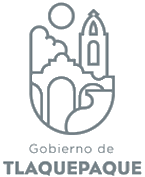                                                                    AGENDA SEPTIEMBRE                                                                   AGENDA SEPTIEMBRE                                                                   AGENDA SEPTIEMBRE                                                                   AGENDA SEPTIEMBRE                                                                                         Sub Dirección de Comunicación Social  Seguridad Tlaquepaque                                                                                          Sub Dirección de Comunicación Social  Seguridad Tlaquepaque                                                                                          Sub Dirección de Comunicación Social  Seguridad Tlaquepaque                                                                                          Sub Dirección de Comunicación Social  Seguridad Tlaquepaque                                                                                          Sub Dirección de Comunicación Social  Seguridad Tlaquepaque                                                                                          Sub Dirección de Comunicación Social  Seguridad Tlaquepaque INFORMACION PUBLICADA EN CUMPLIMIENTO DEL ARTICULO 8 FRACCION VI INCISO H) DE LA LEY DE TRANSPARENCIA Y ACCESO A LA INFORMACION PUBLICA DEL ESTADO DE JALISCO Y SUS MUNICIPIOSFECHA Y HORA DEL EVENTOSERVIDORES PUBLICOS ASISTENTESSERVIDORES PUBLICOS ASISTENTESSERVIDORES PUBLICOS ASISTENTESEVENTO, TRABAJO O ACTIVIDAD PÚBLICALUGAR DE LA ACTIVIDAD01-09-2020Lic. Esmeralda Bayardo RosasGrabación Sector 1, Turística y Grupo COBRAS, exhorto a comandantesInstalaciones del Sector 1, grupo Cobras, turística    01-09-2020Lic. Esmeralda Bayardo RosasVisita Sector 1, exhorto.Instalaciones del Sector 1 02-09-2020Lic. Esmeralda Bayardo RosasVisita Sector 7, exhorto.Instalaciones del Sector 702-09-2020Lic. Esmeralda Bayardo RosasAtención a Medios de ComunicaciónColonia Loma Bonita Ejidal02-09-2020Lic. Esmeralda Bayardo RosasVisita Sector 3, exhorto.Instalaciones del Sector 303-09-2020Lic. Esmeralda Bayardo RosasAtención a Medios de ComunicaciónColonia Residencial la Soledad03-09-2020Lic. Esmeralda Bayardo RosasVisita Sector 6, exhorto.Instalaciones del Sector 603-09-2020Lic. Esmeralda Bayardo RosasVisita Grupo DARE y CONTACTO, exhortoComisaria04-09-2020Lic. Esmeralda Bayardo RosasVisita Sector 5Instalaciones del Sector 505-09-2020Lic. Esmeralda Bayardo RosasCurso capacitación a policíasSector 107-09-2020Lic. Esmeralda Bayardo RosasAtención a Medios de ComunicaciónColonia Los Puestos07-09-2020Lic. Esmeralda Bayardo RosasAtención a Medios de ComunicaciónDIF Santa Rosalía07-09-2020Lic. Esmeralda Bayardo RosasSe atendió servicio de detenidosColonia Linda Vista07-09-2020Lic. Esmeralda Bayardo RosasAtención a Medios de ComunicaciónComisaria08-09-2020Lic. Esmeralda Bayardo RosasAtención a Medios de Comunicación, Tracto Recuperado.Colonia el Tapatío08-09-2020Lic. Esmeralda Bayardo RosasInauguración base Escuadrón Canino K9Colonia López Mateos08-09-2020Lic. Esmeralda Bayardo RosasAtención a Medios de Comunicación, Tracto recuperado, 200 millones de camarónLomas de San Miguel08-09-2020Lic. Esmeralda Bayardo RosasAtención a Medios de Comunicación Colonia Hidalgo09-09-2020Lic. Esmeralda Bayardo RosasGrabación AntidopingComisaria09-09-2020Lic. Esmeralda Bayardo RosasAtención a Medios de Comunicación.Hotel Virreyes09-09-2020Lic. Esmeralda Bayardo RosasReunión con EmpresariosCámara de Comercio10-09-2020Lic. Esmeralda Bayardo RosasEnlace en vivo canal 6Base Escuadrón Canino K911-09-2020Lic. Esmeralda Bayardo RosasEntrevista Televisa Escuadrón caninoBase Escuadrón Canino K911-09-2020Lic. Esmeralda Bayardo RosasAtención a Medios de ComunicaciónColonia Fovissste Miravalle11-09-2020Lic. Esmeralda Bayardo RosasAtención a Medios de ComunicaciónColonia Juan de la Barrera.12-09-2020Lic. Esmeralda Bayardo RosasAtención a Medios de ComunicaciónColonia El Campesino12-09-2020Lic. Esmeralda Bayardo RosasAtención a Medios de ComunicaciónColonia Arroyo de las Flores13-09-2020Lic., Esmeralda Bayardo RosasGrabación y toma de gráficos monumento de los Niños HéroesGlorieta de los Niños Héroes 14-09-2020Lic. Esmeralda Bayardo RosasInforme de Gobierno de la Presidenta MunicipalCentro Cultural El Refugio15-09-2020Lic. Esmeralda Bayardo RosasEnlace en vivo canal 6Comisaria 16-09-2020Lic. Esmeralda Bayardo RosasAtención a Medios de ComunicaciónLázaro Cárdenas y Nodo Vial16-09-2020Lic. Esmeralda Bayardo RosasAtención a Medios de ComunicaciónColonia la Mezquitera17-09-2020Lic. Esmeralda Bayardo RosasReunión vecinos Paisajes del TesoroComisaria17-09-2020Lic. Esmeralda Bayardo RosasAtención a Medios de ComunicaciónColonia Parques de la Victoria17-09-2020Lic. Esmeralda Bayardo RosasAtención a Medios de ComunicaciónColonia Los Amiales17-09-2020Lic. Esmeralda Bayardo RosasAtención a Medios de ComunicaciónAdolfo B. Horn18-09-2020Lic. Esmeralda Bayardo RosasAtención a Medios de ComunicaciónColonia El Vergel19-09-2020Lic. Esmeralda Bayardo RosasAtención a Medios de ComunicaciónCarretera Chapala Kilometro 1322-09-2020Lic. Esmeralda Bayardo RosasEnlace en vivo canal 6, cadena de custodiaInstalaciones de la Academia Municipal de la Policía23-09-2020Lic. Esmeralda Bayardo RosasAtención a Medios de Comunicación Colonia Del Carmen23-09-2020Lic. Esmeralda Bayardo RosasReunión con Laura MurilloPresidencia24-09-2020Lic. Esmeralda Bayardo RosasAtención a Medios de Comunicación Colonia Toluquilla24-09-2020Lic. Esmeralda Bayardo RosasAtención a Medios de ComunicaciónColonia Álamo Industrial25-09-2020Lic. Esmeralda Bayardo RosasOperativo Metropolitano Límites del municipio26-09-2020Lic. Esmeralda Bayardo RosasClausura del curso Instituto de las MujeresInstalaciones del Sector 128-09-2020Lic. Esmeralda Bayardo RosasAtención a Medios de ComunicaciónColonia los Olivos29-09-2020Lic. Esmeralda Bayardo RosasAtención a Medios de ComunicaciónColonia las Pomas30-09-2020Lic. Esmeralda Bayardo RosasEnlace en vivo canal 6, tema: aseguramiento de mercancía Comisaria 30-09-2020Lic. Esmeralda Bayardo RosasGrabación operativo Línea 3Línea 3 del tren 30-09-2020Lic. Esmeralda Bayardo RosasGrabación entrevistas Línea 3Línea 3 del tren 